RTL Alpin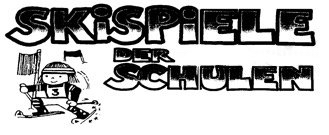 NennungslisteWeiblichSchule: Betreuer:RTL AlpinNennungslisteMännlichSchule: Betreuer:RTL SnowboardNennungslisteWeiblichSchule: Betreuer:RTL SnowboardNennungslisteMännlichSchule: Betreuer:Weiblich I    JG 12/13Weiblich I    JG 12/13Weiblich II    JG 10/11Weiblich II    JG 10/11Weiblich III  JG 08/09Weiblich III  JG 08/09Familienname:Vorname:Familienname:Vorname:Familienname:Vorname:Männlich I   JG 12/13Männlich I   JG 12/13Männlich II    JG 10/11Männlich II    JG 10/11Männlich III  JG 08/09Männlich III  JG 08/09Familienname:Vorname:Familienname:Vorname:Familienname:Vorname:Weiblich I    JG 12/13Weiblich I    JG 12/13Weiblich II    JG 10/11Weiblich II    JG 10/11Weiblich III  JG 08/09Weiblich III  JG 08/09Familienname:Vorname:Familienname:Vorname:Familienname:Vorname:Männlich I   JG 12/13Männlich I   JG 12/13Männlich II    JG 10/11Männlich II    JG 10/11Männlich III  JG 08/09Männlich III  JG 08/09Familienname:Vorname:Familienname:Vorname:Familienname:Vorname: